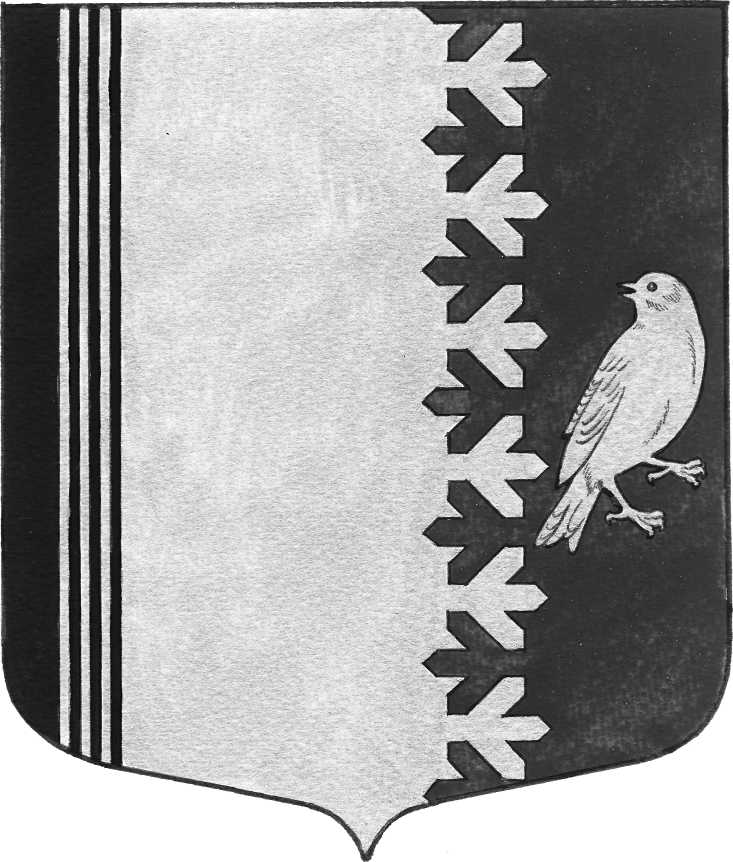 СОВЕТ ДЕПУТАТОВ   МУНИЦИПАЛЬНОГО  ОБРАЗОВАНИЯШУМСКОЕ  СЕЛЬСКОЕ ПОСЕЛЕНИЕКИРОВСКОГО МУНИЦИПАЛЬНОГО  РАЙОНАЛЕНИНГРАДСКОЙ  ОБЛАСТИЧЕТВЕРТОГО СОЗЫВА                                                 РЕШЕНИЕот 22 октября 2019 года  № 14Об отмене   Решения совета депутатов МО Шумское сельское поселение Кировского муниципального района Ленинградской области № 31 от 18 июня 2019 года «Об утверждении положения о порядке переселения собственников, нанимателей и иных лиц из жилых помещений, подлежащих переселению из аварийного фонда в 2019 году»             В связи с приведением муниципальных актов в соответствие с действующим законодательством, Совет депутатов   муниципального  образования  Шумское  сельское  поселение решил:1. Решение Совета депутатов МО Шумское сельское поселение Кировского муниципального района Ленинградской области № 31 от 18 июня 2019 года «Об утверждении положения о порядке переселения собственников, нанимателей и иных лиц из жилых помещений, подлежащих переселению из аварийного фонда в 2019 году» отменить.          2. Данное решение опубликовать  в установленном законом порядке.Глава муниципального  образования                                              В.Л.УльяновРазослано: дело -2, Кировская городская прокуратура